Data wpływu: Nr wniosku: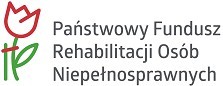 WNIOSEKo dofinansowanie ze środków Państwowego Funduszu Rehabilitacji Osób Niepełnosprawnych zaopatrzenia w przedmioty ortopedyczne i środki pomocnicze 	Część A – DANE WNIOSKODAWCY	 	II. DANE PODOPIECZNEGO	Nie dotyczyPrzedstawicielem ustawowym:Opiekunem prawnym:Pełnomocnikiem, na mocy pełnomocnictwa potwierdzonego przez notariusza:Dysfunkcja narządu ruchu z koniecznością poruszania się na wózku inwalidzkimInna dysfunkcja narządu ruchuDysfunkcja narządu wzrokuDysfunkcja narządu słuchu i mowyDeficyt rozwojowy (upośledzenie umysłowe)Niepełnosprawność z ogólnego stanu zdrowiaInny / jaki? 	Część B – PRZEDMIOT WNIOSKU	 	II. FORMA PRZEKAZANIA ŚRODKÓW FINANSOWYCH	Przelew na konto Wnioskodawcy/osoby upoważnionej przez Wnioskodawcę:W kasie lub przekazem pocztowym (o ile Realizator dopuszcza taką formę płatności)Konto Wykonawcy podane na dowodzie zakupu usługi 	Część C – INFORMACJE UZUPEŁNIAJĄCE	 	OŚWIADCZENIE	Oświadczam, że przeciętny miesięczny dochód netto, w rozumieniu przepisów o świadczeniach rodzinnych, podzielony przez liczbę osób we wspólnym gospodarstwie domowym, obliczony za kwartał poprzedzający miesiąc złożenia wniosku, wynosił:	zł.Liczba osób we wspólnym gospodarstwie domowym wynosi:	.W przypadku ubiegania się o dofinansowanie zobowiązuję się do zapłacenia z własnych środków pełnej kwoty stanowiącej różnicę pomiędzy ceną zakupu urządzenia wraz z montażem lub kosztem wykonania usługi, pomniejszonej o ewentualne dofinansowanie z innych źródeł a przyznaną ze środków Państwowego Funduszu Rehabilitacji Osób Niepełnosprawnych kwotą dofinansowania.Uprzedzony/uprzedzona o odpowiedzialności wynikającej z art. 233 § 1 i § 2 ustawy z dnia 6 czerwca 1997r. Kodeks Karny (Dz. U. Nr 88, poz. 553, z późn. zm.) - za zeznanie nieprawdy lub zatajenie prawdy oświadczam, że dane zawarte we wniosku są zgodne ze stanem faktycznym. O zmianach zaistniałych po złożeniu wniosku zobowiązuję się informować w ciągu 14 dni.Oświadczam, że wyrażam zgodę na umieszczenie i przetwarzanie moich danych, w bazie danych dla potrzeb niezbędnych podczas realizacji wniosku, zgodnie z ustawą z dnia 10 maja 2018 r. o ochronie danych osobowych (Dz.U. 2018 poz. 1000).I. DANE PERSONALNE WNIOSKODAWCYI. DANE PERSONALNE WNIOSKODAWCYNazwa polaWartośćImię:Drugie imię:Nazwisko:PESEL:Data urodzenia:ADRES ZAMIESZKANIAADRES ZAMIESZKANIANazwa polaWartośćUlica:Nr domu:Nr lokalu:Miejscowość:Kod pocztowy:Poczta:Rodzaj miejscowości:□miasto□wieśNr telefonu:Adres e-mail:Nazwa polaWartośćImię:Drugie imię:Nazwisko:PESEL:Data urodzenia:DANE ADRESOWEDANE ADRESOWENazwa polaWartośćUlica:Nr domu:Nr lokalu:Miejscowość:Kod pocztowy:Poczta:Nr telefonu:Adres e-mail:OPIEKUN USTANOWIONY/USTANOWIONAOPIEKUN USTANOWIONY/USTANOWIONANazwa polaWartośćPostanowieniem Sądu Rejonowego:Z dnia:Sygnatura akt:Nazwa polaWartośćImię i nazwisko:Z dnia:Repetytorium nr:III. STOPIEŃ NIEPEŁNOSPRAWNOŚCIIII. STOPIEŃ NIEPEŁNOSPRAWNOŚCINazwa polaWartośćStopień niepełnosprawności:ZnacznyUmiarkowanyLekki□Nie dotyczyGrupa inwalidzka:I grupaII grupaIII grupaNie dotyczyNiezdolność:Osoby całkowicie niezdolne do pracy i niezdolne do samodzielnej egzystencji□Osoby długotrwale niezdolne do pracy w gospodarstwie rolnym, którym przysługuje zasiłek pielęgnacyjnyOsoby całkowicie niezdolne do pracyOsoby częściowo niezdolne do pracyOsoby stale lub długotrwale niezdolne do pracy w gospodarstwie rolnymNie dotyczyOsoby w wieku do 16 lat posiadające orzeczenie o niepełnosprawności:TakNie dotyczyRODZAJ NIEPEŁNOSPRAWNOŚCIRODZAJ NIEPEŁNOSPRAWNOŚCII. KOSZTY REALIZACJII. KOSZTY REALIZACJINazwa polaWartośćPrzedmiot wniosku:Całkowity koszt zakupu:Dofinansowanie NFZ:Wnioskowana kwota dofinansowania:Nazwa polaWartośćWłaściciel konta (imię i nazwisko):Nazwa banku:Nr rachunku bankowego:MiejscowośćDataPodpis WnioskodawcyZAŁĄCZNIKI DO WNIOSKUZAŁĄCZNIKI DO WNIOSKUZAŁĄCZNIKI DO WNIOSKULp.PLIK1.Kopia aktualnego orzeczenia o stopniu niepełnosprawności lub kopia orzeczenia równoważnego.2.Oryginał faktury określającej cenę nabycia z wyodrębnioną kwotą opłaconą w ramach ubezpieczenia zdrowotnego oraz kwotą udziału własnego lub inny dokument potwierdzający zakup, wraz z potwierdzoną za zgodność, przez świadczeniodawcę realizującego zlecenie, kopią zrealizowanego zlecenia na zaopatrzenie w przedmioty ortopedyczne i środki pomocnicze, albo3.Kopia zlecenia na zaopatrzenie w przedmioty ortopedyczne i środki pomocnicze wraz z ofertą określającą cenę nabycia z wyodrębnioną kwotą opłaconą w ramach ubezpieczenia zdrowotnego i kwotą udziału własnego oraz termin realizacji zlecenia od momentu przyjęcia go do realizacji.4.Pełnomocnictwo /jeśli jest wymagane/.UZUPEŁNIONE ZAŁĄCZNIKI DO WNIOSKUUZUPEŁNIONE ZAŁĄCZNIKI DO WNIOSKUUZUPEŁNIONE ZAŁĄCZNIKI DO WNIOSKULp.PLIKDATA1.2.3.4.LISTA ZAŁĄCZNIKÓW WPROWADZONA W NABORZELista1.